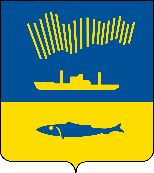 АДМИНИСТРАЦИЯ ГОРОДА МУРМАНСКАП О С Т А Н О В Л Е Н И Е                                                                                                           № В соответствии с Федеральными законами от 25.10.2001 № 136-ФЗ «Земельный кодекс Российской Федерации», от 06.10.2003 № 131-ФЗ                      «Об общих принципах организации местного самоуправления в Российской Федерации», Уставом муниципального образования город Мурманск, решением Совета депутатов города Мурманска от 27.03.2015 № 10-130                    «Об утверждении Порядка управления, распоряжения и использования земельных участков, находящихся в собственности муниципального образования город Мурманск, и о признании утратившими силу отдельных решений Совета депутатов города Мурманска», постановлением администрации города Мурманска от 26.02.2009 № 321 «О порядке разработки и утверждения административных регламентов предоставления муниципальных услуг в муниципальном образовании город Мурманск»                      п о с т а н о в л я ю: 1.	Внести в постановление администрации города Мурманска                            от 25.08.2015 № 2323 «Об утверждении административного регламента предоставления муниципальной услуги «Выдача решения об утверждении схемы расположения земельного участка или земельных участков на кадастровом плане территории» (в ред. постановлений от 24.02.2016 № 436,                от 04.04.2016 № 851, от 09.06.2016 № 1664, от 10.10.2016 № 3026, от 15.12.2016 № 3808, от 27.04.2017 № 1250, от 30.11.2017 № 3821, от 09.10.2018 № 3490,                       от 23.04.2019 № 1477, от 26.03.2020 № 812) (далее – постановление) следующее изменение:- преамбулу постановления изложить в новой редакции:«В соответствии с Федеральными законами от 25.10.2001 № 136-ФЗ «Земельный кодекс Российской Федерации», от 06.10.2003 № 131-ФЗ                       «Об общих принципах организации местного самоуправления в Российской Федерации», от 27.07.2010 № 210-ФЗ «Об организации предоставления государственных и муниципальных услуг», приказом Минэкономразвития России от 12.01.2015 № 1 «Об утверждении перечня документов, подтверждающих право заявителя на приобретение земельного участка без проведения торгов», решением Совета депутатов города Мурманска                           от 27.03.2015 № 10-130 «Об утверждении Порядка управления, распоряжения и использования земельных участков, находящихся в собственности муниципального образования город Мурманск, и о признании утратившими силу отдельных решений Совета депутатов города Мурманска», постановлениями администрации города Мурманска от 26.02.2009 № 321                    «О порядке разработки и утверждения административных регламентов предоставления муниципальных услуг в муниципальном образовании город Мурманск», от 30.05.2012 № 1159 «Об утверждении реестра услуг, предоставляемых по обращениям заявителей в муниципальном образовании город Мурманск», от 11.01.2013 № 01 «О Порядке подачи и рассмотрения жалоб на решения и действия (бездействие) исполнительно-распорядительного органа местного самоуправления администрации города Мурманска (структурных подразделений администрации города Мурманска), ее должностных лиц, муниципальных служащих, подведомственных администрации города Мурманска учреждений и их должностных лиц, предоставляющих муниципальные услуги» постановляю:».2.	Внести в приложение к постановлению изменения согласно приложению к настоящему постановлению.3.	Отделу информационно-технического обеспечения и защиты информации администрации города Мурманска (Кузьмин А.Н.) разместить настоящее постановление с приложением на официальном сайте администрации города Мурманска в сети Интернет.4.	Редакции газеты «Вечерний Мурманск» (Хабаров В.А.) опубликовать настоящее постановление с приложением.5.	Настоящее постановление вступает в силу со дня официального опубликования.6. Контроль за выполнением настоящего постановления возложить на заместителя главы администрации города Мурманска Изотова А.В.Глава администрациигорода Мурманска                                                                                 Е.В. Никора